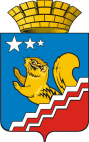 СВЕРДЛОВСКАЯ ОБЛАСТЬВОЛЧАНСКАЯ ГОРОДСКАЯ ДУМАШЕСТОЙ СОЗЫВШестое заседаниеРЕШЕНИЕ № 27г. Волчанск										    25.06.2020 г.Об утверждении Положения о порядке оплаты заинтересованными лицами расходов, связанных с организацией и проведением публичных слушаний по отдельным вопросам градостроительной деятельности в Волчанском городском округеВ соответствии с Градостроительным кодексом Российской Федерации, Федеральным законом от 06.10.2003 № 131-ФЗ «Об общих принципах организации местного самоуправления в Российской Федерации»,  руководствуясь статьей 17 Устава Волчанского городского округа,ВОЛЧАНСКАЯ ГОРОДСКАЯ ДУМА РЕШИЛА:1. Утвердить Положение о порядке оплаты заинтересованными лицами расходов, связанных с организацией и проведением публичных слушаний по отдельным вопросам градостроительной деятельности в Волчанском городском округе согласно приложению.2. Настоящее Решение опубликовать в информационном бюллетене «Муниципальный вестник» и обнародовать на официальных сайтах в сети Интернет по адресу: www.duma-volchansk.ru/standart-activity/resheniya-dumy и www.volchansk-adm.ru/building.3. Настоящее Решение вступает в силу со дня его официального опубликования.4. Контроль за выполнением настоящего Решения возложить на комиссию по промышленной политике, вопросам жилищно-коммунального и сельского хозяйства (Неудахин А.В.)Приложение к Решению Волчанской городской Думыот 25.06.2020 г.  № 27Положение
о порядке оплаты заинтересованными лицами расходов, связанных с организацией и проведением публичных слушаний по отдельным вопросам градостроительной деятельности в Волчанском городском округе1. Настоящее Положение о порядке оплаты заинтересованными лицами расходов, связанных с организацией и проведением публичных слушаний по отдельным вопросам градостроительной деятельности в Волчанском городском округе (далее - Положение) разработано в соответствии с частью 10 статьи 39 и частью 4 статьи 40 Градостроительного кодекса Российской Федерации, Федеральным законом от 06.10.2003 года № 131-ФЗ «Об общих принципах организации местного самоуправления в Российской Федерации», Уставом Волчанского городского округа и регламентирует порядок оплаты заинтересованными лицами расходов, связанных с организацией и проведением на территории Волчанского городского округа  публичных слушаний по отдельным вопросам градостроительной деятельности.2. Возмещению заинтересованными лицами подлежат расходы органов местного самоуправления Волчанского городского округа, связанные с организацией и проведением на территории Волчанского городского округа публичных слушаний по проектам постановлений администрации Волчанского городского округа о предоставлении разрешения на условно разрешенный вид использования земельного участка или объекта капитального строительства, на отклонение от предельных параметров разрешенного строительства, реконструкции объектов капитального строительства (далее - публичные слушания).3. Заинтересованными лицами, на которых в соответствии с настоящим Положением возлагается обязанность по возмещению вышеуказанных расходов органов местного самоуправления Волчанского городского округа, связанных с организацией и проведением на территории Волчанского городского округа публичных слушаний, являются физические или юридические лица, заинтересованные в предоставлении разрешений, указанных в пункте 2 настоящего Положения (далее - заинтересованные лица).4. Размер оплаты расходов, связанных с организацией и проведением публичных слушаний (далее - размер оплаты расходов), определяется администрацией Волчанского городского округа в соответствии с принципом обеспечения доступности муниципальных услуг по предоставлению разрешения на условно разрешенный вид использования земельного участка или объекта капитального строительства, на отклонение от предельных параметров разрешенного строительства, реконструкции объектов капитального строительства (далее - разрешения), исходя из фактически понесенных затрат и оценки издержек органа местного самоуправления на проведение публичных слушаний (по одному вопросу), и рассчитывается по следующей формуле:Р = Рсообщ + Ропубл + Рэкс + Рар, гдеР - размер оплаты расходов:Рсообщ - расходы, обусловленные направлением сообщений о проведении публичных слушаний по вопросу предоставления разрешения правообладателям земельных участков, имеющих общие границы с земельным участком, применительно к которому запрашивается данное разрешение, правообладателям объектов капитального строительства, расположенных на земельных участках, имеющих общие границы с земельным участком, применительно к которому запрашивается разрешение, и правообладателям помещений, являющихся частью объекта капитального строительства, применительно к которому запрашивается разрешение;Ропубл - расходы, обусловленные официальным опубликованием, распространением на информационных стендах оповещения о начале публичных слушаний, официальным опубликованием проекта постановления Главы Волчанского городского округа по вопросу, выносимому на публичные слушания, заключения о результатах публичных слушаний;Рэкс - расходы на проведение экспозиции по проекту постановления Главы Волчанского городского округа, выносимому на публичные слушания;Рар - расходы на оплату аренды помещений для проведения публичных слушаний.Рсообщ определяется по формуле:Рсообщ = р1 х ПРкол , гдер1 - расходы на направление одного сообщения о проведении публичных слушаний (включая расходы на почтовые услуги, приобретение канцелярских товаров,  и расходных материалов для оргтехники);ПРкол - количество правообладателей, которым направляется сообщение о проведении публичных слушаний. 5. Размер оплаты расходов, определяемый в соответствии с настоящим Положением, не включает затраты заинтересованных лиц на проведение экспертиз и иных мероприятий в целях обоснования необходимости предоставления разрешения. Указанные затраты заинтересованные лица несут самостоятельно.6. Размер оплаты расходов устанавливается в постановлении Главы Волчанского городского округа о назначении публичных слушаний.7. Оплата расходов, связанных с организацией и проведением публичных слушаний, осуществляется заинтересованным лицом до даты опубликования заключения о результатах публичных слушаний, определенной в постановлении Главы Волчанского городского округа о назначении публичных слушаний. 8. В случае, если оплата расходов не произведена заинтересованным лицом в установленный срок, администрация Волчанского городского округа вправе взыскать сумму расходов в судебном порядке.9. Суммы, поступившие в качестве оплаты расходов, связанных с организацией и проведением публичных слушаний, зачисляются в доход бюджета Волчанского городского округа.Глава Волчанского городского округаА.В. ВервейнПредседатель Волчанской городской Думы А.Ю. Пермяков